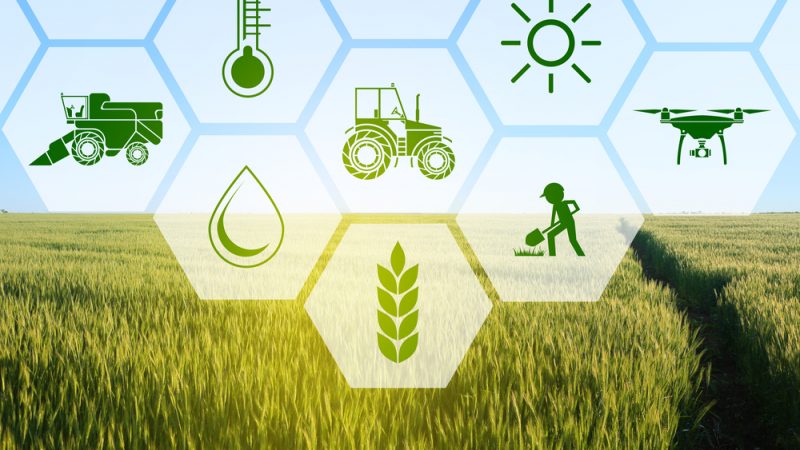 Secondo Incontro 20 Comuni verso il Distretto RuraleProsegue con il secondo incontro il processo partecipativo per la costituzione e il riconoscimento del Distretto Rurale “Giudicato di Arborea”. Martedì 19 Ottobre alle ore 18.00 presso la sala consiglio del Comune di Masullas si terrà il secondo incontro con le imprese e tutte le realtà sociali ed economiche del territorio coinvolto nel Costituendo distretto Rurale Giudicato di Arborea. Le attività avranno il supporto tecnico dell’Agenzia Regionale LAORE. Saranno inoltre presenti funzionari dell’Assessorato Regionale dell’Agricoltura.  La partecipazione è aperta a tutti. Si può assistere alle attività anche in linea sulla piattaforma Zoom. Per richiedere il link è necessario inviare una mail a sandrosarai@unionecomunifenici.it